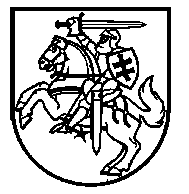 LIETUVOS RESPUBLIKOS UŽSIENIO REIKALŲ MINISTERIJABiudžetinė įstaiga, J. Tumo-Vaižganto g. 2, 01108 Vilnius, tel. + 370 5  236 2444, faksas + 370 5  236 2626El. p. urm@urm.lt, http://www.urm.lt Duomenys kaupiami ir saugomi Juridinių asmenų registre, kodas 188613242Vykdydami Lietuvos Respublikos asmenų delegavimo į tarptautines ir Europos Sąjungos institucijas ar užsienio valstybių institucijas įstatymo 7 straipsnį, teikiame tokią išvadą: deleguoto nacionalinio eksperto politikos pareigūno pareigos Europos išorės veiksmų tarnybos Sankcijų skyriuje (toliau POL.1) atitinka nacionalinius delegavimo prioritetus, patvirtintus Lietuvos Respublikos Vyriausybės 2008 m. vasario 6 d. nutarimu Nr. 120 „Dėl delegavimo prioritetų ir preliminarių lėšų paskirstymo proporcijų nustatymo“;išlaidos, susijusios su Lietuvos eksperto delegavimu į POL.1, bus padengiamos iš Užsienio reikalų ministerijai tam tikslui skirtų Lietuvos Respublikos valstybės biudžeto asignavimų.PRIDEDAMA. 4 lapai.Salomėja Šapranauskaitė, tel. + 370 5  236 2978, salomeja.sapranauskaite@urm.ltViešojo valdymo agentūrai2024-04-       DĖL GALIMYBĖS DELEGUOTI NACIONALINĮ EKSPERTĄ Į EUROPOS IŠORĖS VEIKSMŲ TARNYBĄMinisterijos kanclerėParašo vietaInga Černiuk